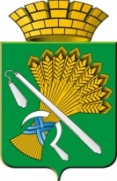 АДМИНИСТРАЦИЯ КАМЫШЛОВСКОГО ГОРОДСКОГО ОКРУГАП О С Т А Н О В Л Е Н И Еот 18.06.2021 N 417       О внесении изменений в постановление главы Камышловского городского округа от 09.11.2018 года №965 «Об утверждении муниципальной программы «Развитие социально-экономического комплекса Камышловского городского округа на 2021-2027 годы» (с изменениями внесенными постановлениями от 08.02.2021 №96; от 19.04.2021 №274)	В соответствии со статьей 179 Бюджетного кодекса Российской Федерации», с Федеральным законом от 06.10.2003г № 131 «Об общих принципах организации местного самоуправления в Российской Федерации, с Решениями Думы Камышловского городского округа от 22.04.2021 № 590 и от 27.05.2021 № 600 «О внесении изменений в Решение Думы Камышловского городского округа от 10.12.2020 № 555 «О бюджете Камышловского городского округа на 2021 год и плановый период 2022 и 2023 годов», с постановлением главы Камышловского городского округа от 04.10.2013 № 1786 «Об утверждении Порядка формирования и реализации муниципальных программ Камышловского городского округа» (с внесенными изменениями от 24.09.2020 № 632), руководствуясь Уставом Камышловского городского округа, администрация Камышловского городского округаПОСТАНОВЛЯЕТ:1. Внести в муниципальную программу «Развитие социально-экономического комплекса Камышловского городского округа на 2021-2027 годы», утвержденную постановлением главы Камышловского городского округа от 09.11.2018 г. №965 «Об утверждении муниципальной программы «Развитие социально-экономического комплекса Камышловского городского округа на 2021-2027 годы» (с изменениями внесенными постановлениями от 08.02.2021 №96, от 19.04.2021 №274), следующие изменения:1.1.В паспорте Программы:1.1.1. в строке «Цели и задачи муниципальной программы», подпрограммы «1.Стимулирование развития инфраструктуры Камышловского городского округа» в абзаце задачи дополнить пунктом 5 следующего содержания:«5.Разработка проектной документации в целях сохранения объектов культурного наследия».1.1.2. в строке «Перечень основных целевых показателей муниципальной программы» дополнить пунктом 5.1. следующего содержания:«5.1. Подготовка проектной документации».1.1.3. строку «Объемы финансирования Программы по годам реализации, тыс.рублей» изложить в следующей редакции: «Всего: 1 422 424 780,95в том числе: 2021 год – 263 154 339,952022 год – 189 525 586,002023 год – 193 948 971,002024 год – 193 948 971,002025 год – 193 948 971,002026 год – 193 948 971,002027 год – 193 948 971,00из них:федеральный бюджет: 135 994 404,16в том числе:2021 год – 64 426 204,162022 год – 12 093 700,002023 год – 11 894 900,002024 год – 11 894 900,002025 год – 11 894 900,002026 год – 11 894 900,002027 год – 11 894 900,00областной бюджет: 658 762 584,22в том числе:2021 год – 91 913 584,222022 год – 85 978 386,002023 год – 86 974 971,002024 год – 86 974 971,002025 год – 86 974 971,002026 год – 86 974 971,002027 год – 86 974 971,00местный бюджет: 627 667 792,57в том числе: 2021 год – 106 814 551,572022 год – 85 978 386,002023 год – 86 974 971,002024 год – 86 974 971,002025 год – 86 974 971,002026 год – 86 974 971,002027 год – 86 974 971,00внебюджетные источники: 0,00в том числе:2021 год – 0,002022 год – 0,002023 год – 0,002024 год – 0,002025 год – 0,002026 год – 0,00 2027 год – 0,001.2. Приложение №1 «Цели, задачи и целевые показатели реализации муниципальной программы «Развитие социально-экономического комплекса Камышловского городского округа на 2021- 2027 годы» изложить в новой редакции (прилагается).1.3. Приложение №2 «План мероприятий по выполнению программы «Развитие социально - экономического комплекса Камышловского городского округа на 2021-2027 годы» изложить в новой редакции (прилагается).	2. Настоящее постановление разместить на официальном сайте Камышловского городского округа и опубликовать в газете «Камышловские известия».3. Контроль за выполнением настоящего постановления возложить на заместителя главы администрации Камышловского городского округа Власову Е.Н.И.о. главы администрацииКамышловского городского округа                                                      Е.А. Бессонов